Material Escolar 2019ENSINO FUNDAMENTAL - 8º ano EFANO LETIVO 2019        O calendário completo será disponibilizado no site* a partir de janeiro. Abaixo, destacamos as principais datas:Site www.colegios.redemarista.org.br/gracas Área de ConhecimentoLIVROTítulo completo, Autor e EditoraOutros materiaisCódigos e LinguagensLÍNGUA PORTUGUESAColeção Alpha - Cibele Lopresti Costa, Greta Marchetti; Editora SM - 1. edição - São Paulo; 2017Dicionário de Língua Portuguesa conforme acordo ortográfico. Sugestões: Aurélio, Houaiss.Leituras ObrigatóriasI Trimestre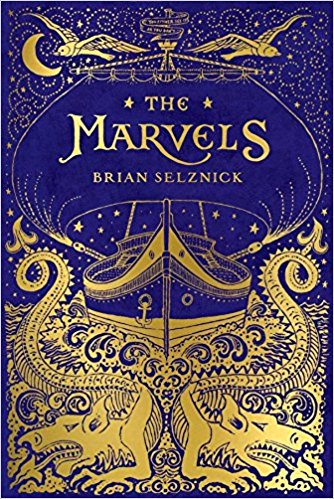 Os Marvel´s - Editora SM - Brian Selznick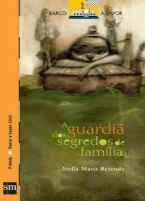 A guardiã dos segredos              de família - Stella Maris               Rezende- SMII Trimestre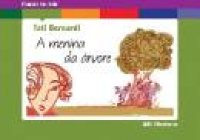 A menina da árvore-      Tati Bernardi- Moderna 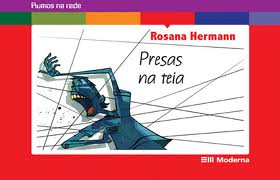 Presas na teia –       Rosana Hermann-        Moderna 1 caderno grande de 96 folhas.1 pasta para textos com, no mínimo, 20 sacos plásticos.Caneta marca textoIII Trimestre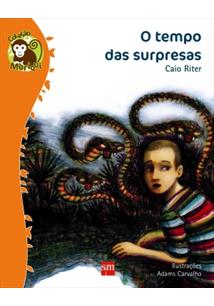 Tempo de Surpresas - Editora SM - Tempo de Surpresas                    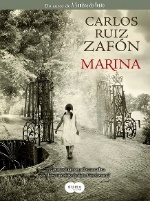 Marina- Carlos Ruiz               Zafón - Suma de LetrasLÍNGUA INGLESA• Team Up 3, StandFor- FTD.Dicionário escolar de Português/Inglês: Oxford ou Collins Gem.ARTE-01 Estojo (uso diário) contendo: CanetinhasLápis de cor02 Lápis preto 6B02 Borrachas macias 01 Apontador com reservatório 01 Cola bastão 01 Tesoura com ponta redonda01 Pasta com ferragem (uso diário), com: 10 folhas A4 pautadas 20 sacos plásticos A401 Bloco de papel Canson A402 Revistas para recorteApontador com reservatórioBorracha maciaTesoura com ponta redondaRéguaCola bastãoCola Branca5 bastões refil de cola quenteTela para pintura 20x30cmTinta guache 250ml (amarela)Caneta permanente pretaJornalMatemáticaMATEMÁTICAA Conquista da Matemática – Livro Texto - 8º ano.  Livro Personalizado Editora FTD - Autores: J.R. Giovanni; B.Castrucci e J.R. Giovanni Jr.Régua 30cmCaderno grandePasta para guardar trabalhos e avaliaçõesCiências da NaturezaCARNEVALLE, R. M. Araribá plus ciências. 4 ed. São Paulo: Moderna, 2014.Ciências HumanasGEOGRAFIAProjeto ATHOS - Sonia Castelar e Ana Paula Seferian -Editora FTD - 2014Pasta A4 com sacos plásticosPapel vegetal formato folha A4Ciências HumanasHISTÓRIAVICENTINO, Cláudio; VICENTINO José Bruno. História mosaico (plural). 2 ed. São Paulo: Editora scipione, 2016. Obra em 4 volumes para alunos do 6º ao 9º ano.Ensino ReligiosoSistema Marista de Ensino Religioso - 8º ano- FTD.8/1 a 9/2Matrículas para Turno Integral, Pós-Turno e Extraclasse, na Secretaria18/2Início das Aulas – Novos estudantes19/2Início das Aulas – Estudantes veteranos19/2Acolhida da Educação Infantil e 1º ano do EF (por agrupamento e horários diferenciados a serem comunicados)19/2Início das aulas do Turno Integral e Pós-turno18 a 20/2 Venda dos livros didáticos – Sala de Espelhos, no 2º andar do Ginásio (acesso pelo estacionamento)6/3Início das Atividades Extraclasse24/7 a 4/8Recesso escolar de inverno